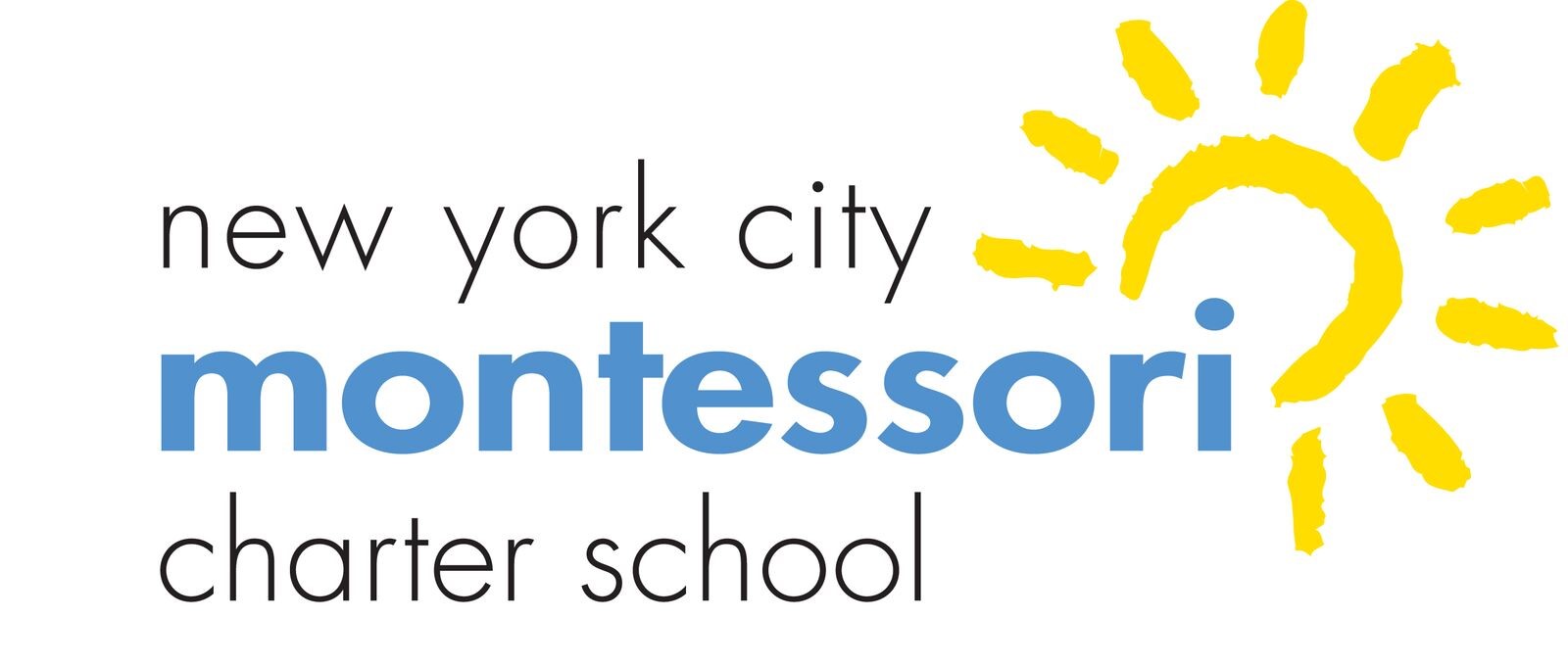 New York City Montessori Charter School (NYCMCS)Board of Trustees Monthly MeetingVia Video ConferenceJune 15, 2022 at 9:30 a.m.AGENDACall to Order/Roll Call (1 minute)Public Comments (2 minutes per person)Approval of Minutes—May 2022 (5 minutes)Dashboard Review and Principal’s Report (12 minutes) Committee or Task Force Reports (20 minutes)Building and Grounds Committee Report – negotiations with landlordEducation Committee ReportFinance Committee Report – budgetFamily Association Report – family engagementSpecial Committee
Annual Reports from Committees – due to Board Chair by July 1
Consent Agenda Election of Slate of Officers and Membership Terms – due to Board Chair by July 1Appointment of Committee Chairs & Members to Committees– due to Board Chair by July 1Approval of School Manuals (Board of Trustee Bylaws and Family Handbook)Approval to forward manuals for review (finance manual to CSBM and employee handbook to Synuity)Set Board and Committee schedules for upcoming school year by July 1Individual Board Members Self-Evaluations– due to Board Chair by July 1Board Evaluation – we completed that in March.Individual Board Members Financial Disclosure Forms– due to Board Chair by July 1Approval of Accountability Plan, Board Goals, Principal Goals for upcoming school yearApproval of CSBM contract for upcoming school year (under separate cover)Charter Renewal 
Board EnlargementEXECUTIVE SESSION - Board’s review and decision re Principal’s salary and request for advanceUpcoming dates:June 23  – 5th grade graduationJune 29– last day of classesJuly 20 9:30 a.m. – Combined July and August Board meetingAugust 29 – first day of classesAdjournment